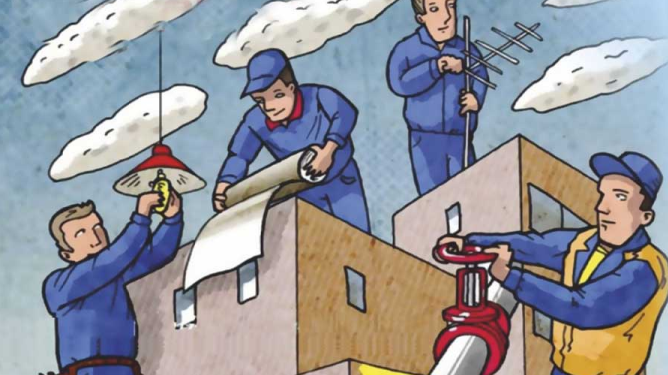 ОБЬЯВЛЕНИЕУважаемые собственники помещений многоквартирных домов.Управляющая компания ООО «ТЕПЛОВОД» принимает на управление и обслуживание, многоквартирные дома в г. Далматово.Справки по тел. 3-80-36, 89003815216Лицензия на осуществление деятельности по управлению  многоквартирными домами от "19" апреля 2017 года N 077